id prestige | April-May 2019 Circulation/Reach: 60,000 ‘Hassan El Glaoui au MMVI’ 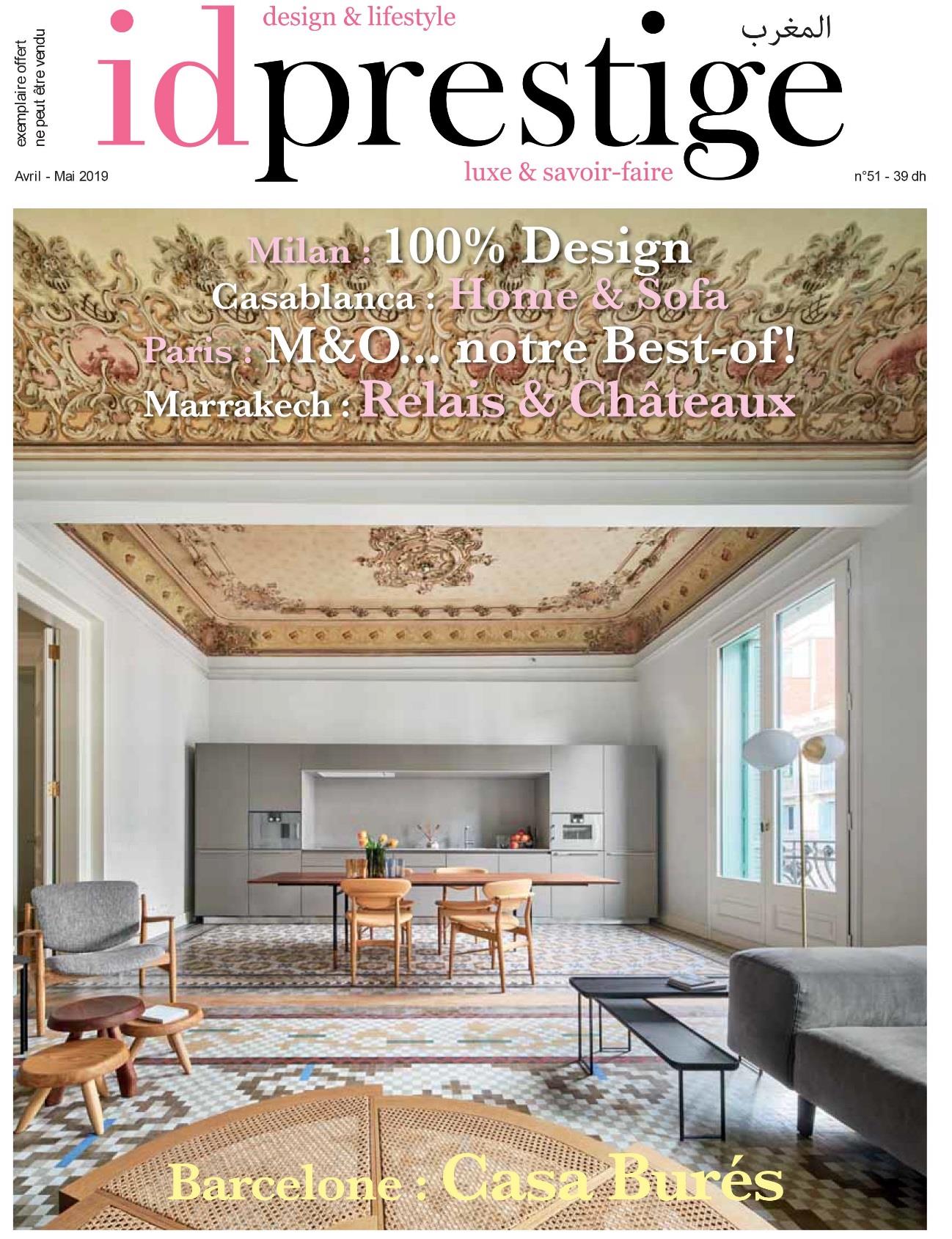 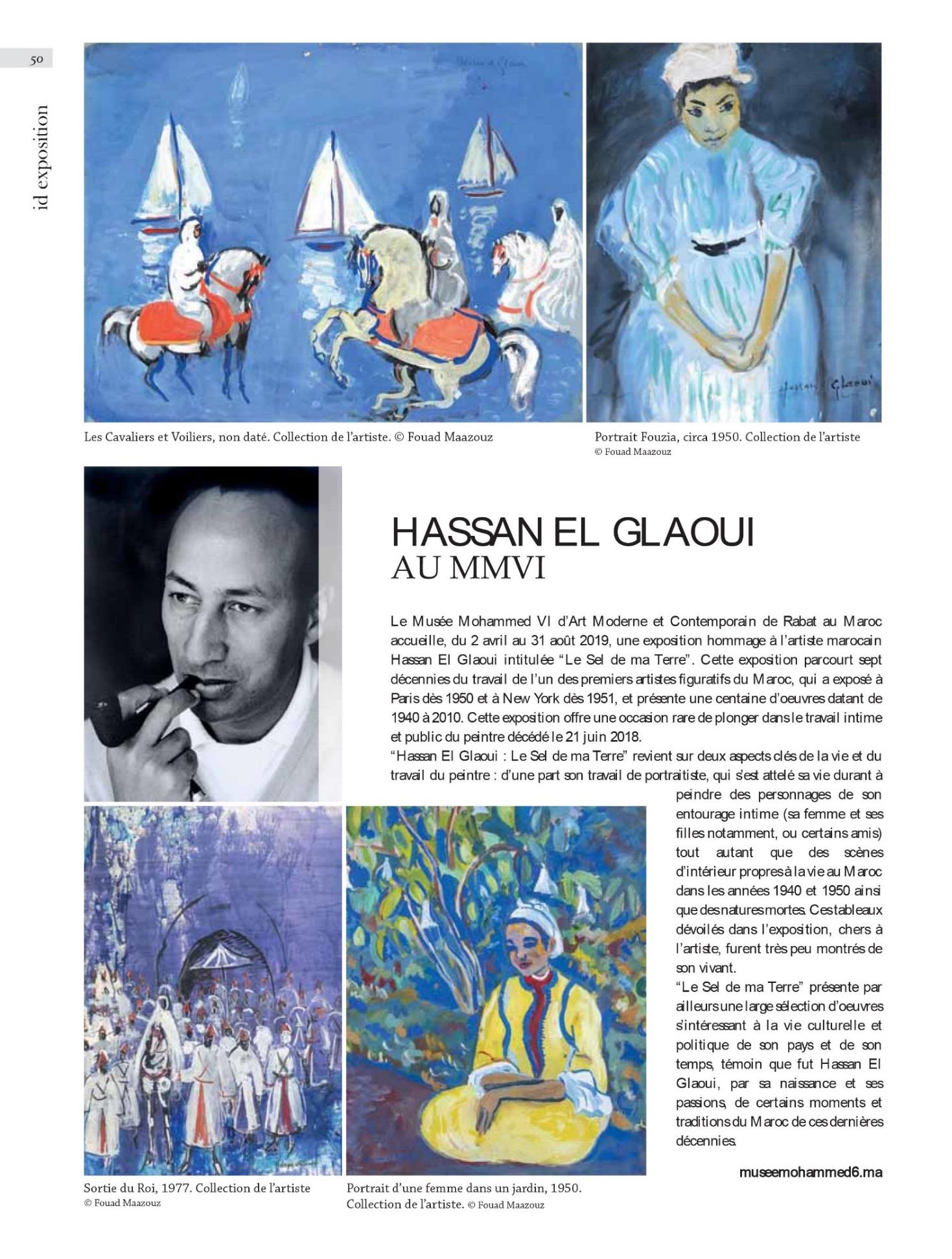 